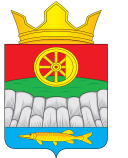 РОССИЙСКАЯ   ФЕДЕРАЦИЯАДМИНИСТРАЦИЯ  КРУТОЯРСКОГО  СЕЛЬСОВЕТАУЖУРСКОГО РАЙОНАКРАСНОЯРСКОГО  КРАЯПОСТАНОВЛЕНИЕОб утверждении Положения о реестре муниципальных услугРуководствуясь Федеральным законом от 06.10.2003 № 131-ФЗ «Об общих принципах организации местного самоуправления в Российской Федерации», Федеральным законом от 27.07.2010 № 210-ФЗ «Об организации предоставления государственных и муниципальных услуг», в целях обеспечения открытости и общедоступности информации о предоставлении муниципальных услуг физическим и (или) юридическим лицам, руководствуясь Уставом Крутоярского сельсовета, ПОСТАНОВЛЯЮ: 1. Утвердить Положение о реестре муниципальных услуг, согласно приложению. 2. Ответственность за исполнение настоящего постановления возложить на специалиста 1 категории Шевергину  Елену Викторовну3. Постановление вступает в силу после официального опубликования (обнародования) в газете Крутоярский вести.Глава сельсовета                                                                         Е.В. МожинаПриложениек Постановлениюадминистрации Крутоярского сельсоветаот 15.02. 2018 № 13ПОЛОЖЕНИЕо реестре муниципальных услуг1. Общие положения1.1. Настоящее Положение определяет порядок формирования, ведения реестра муниципальных услуг и исключения сведений о муниципальной услуге из Реестра.1.2. Реестр муниципальных услуг (далее – Реестр) содержит сведения о муниципальных услугах, предоставляемых администрацией Крутоярского сельсовета (далее по тексту - Исполнители).1.3. Формирование Реестра имеет следующие цели:- учет, анализ и систематизация сведений о муниципальных услугах;- информирование заинтересованных лиц о муниципальных услугах;- оптимизация состава муниципальных услуг;- повышения качества оказания муниципальных услуг;- обеспечение потребителей муниципальных услуг достоверной информацией об исполняемых муниципальных услугах, их объеме и качестве.1.4. Формирование и ведение Реестра осуществляется в соответствии со следующими принципами:- единство требований к информации, вносимой в Реестр;- обоснованность изменений, вносимых в Реестр;- актуальность и полнота сведений, содержащихся в Реестре;- открытость и доступность информации, содержащейся в Реестре.2. Формирование муниципальной услуги2.1. Выявление муниципальной услуги осуществляет специалист 1 категории (далее - ответственный исполнитель), к сфере деятельности которого относится предоставление соответствующей муниципальной услуги.2.2. Критериями выделения муниципальной услуги являются:- нормативное правовое регулирование состава и порядка предоставления муниципальной услуги;- отнесение муниципальной услуги к полномочиям Исполнителя;- измеримость результата исполнения муниципальной услуги в натуральном, стоимостном выражении или юридическом факте.2.3. Сформированная муниципальная услуга подлежит занесению в Реестр. Занесение услуги в Реестр осуществляется в течение 30 календарных дней со дня предоставления ответственными Исполнителями сведений, установленных пп. 3.2.1-3.2.7 настоящего Положения.2.4. На каждую выявленную муниципальную услугу, внесенную в Реестр, ответственным Исполнителем разрабатывается административный регламент предоставления муниципальной услуги, утверждаемый Постановлением администрации Крутоярского сельсовета.3. Ведение Реестра3.1. Реестр утверждается Постановлением администрацией Крутоярского сельсовета.3.2. Реестр ведется в соответствии с утвержденной формой (приложение № 1 к настоящему Положению) и содержит следующие сведения:3.2.1. Реестровый номер муниципальной услуги.3.2.2. Наименование муниципальной услуги.3.2.3. Предмет (содержание муниципальной услуги).3.2.4. Наименование органа местного самоуправления, муниципального учреждения предоставляющего муниципальную услугу.3.2.5. Наименование и реквизиты нормативного правового акта, устанавливающего полномочия и порядок по предоставлению муниципальной услуги. 3.2.6. Сведения о получателях муниципальной услуги.3.2.7. Наименование ответственного исполнителя.3.2.8. Информацию об услугах, которые являются необходимыми и обязательными для предоставления муниципальных услуг и включены в перечень, утвержденный в соответствии с пунктом 3 части 1 статьи 9 210-ФЗ3.3. Муниципальная услуга в Реестре учитывается только один раз.3.4. Ответственный Исполнитель вправе внести изменения в сведения о муниципальной услуге. Основанием для внесения изменений в Реестр или сведений о муниципальной услуге является вступление в силу нормативного правового акта, отменяющего, изменяющего и (или) дополняющего правовой акт, на основании которого предоставляется муниципальная услуга.3.5. Внесенные изменения в Реестр утверждаются Постановлением администрации Крутоярского сельсовета. Внесение изменений в Реестр осуществляется в течение 30 календарных дней со дня предоставления ответственным исполнителем соответствующих сведений.3.6. Реестр ведется на бумажном носителе.3.7. Реестр размещается в сети «Интернет» на официальном сайте муниципального образования администрации Крутоярского сельсовета http:// krutoyar-adm.gbu.su.3.8. Текст реестра муниципальных услуг размещается также в местах предоставления муниципальной услуги.4. Порядок исключения сведений о муниципальной услуге из РеестраИсключение сведений о муниципальной услуге из Реестра осуществляется на основании сведений, предоставленных ответственным исполнителем.4.1. Основаниями для исключения сведений об услугах из Реестра являются следующие обстоятельства:4.1.1. Вступление в силу федеральных законов и иных нормативных правовых актов Российской Федерации, законов и иных нормативных правовых актов Красноярского края, муниципальных правовых актов, которыми упразднено предоставление муниципальной услуги или исполнение муниципальной функции.4.1.2. Несоответствие сведений об услугах, размещенных в Реестре, в том числе неполнота и (или) не достоверность сведений, при условии, что это несоответствие не может быть устранено путем внесения изменений в сведения об услугах.Приложение № 1к Положению о реестре муниципальных услуг,утвержденного постановлениемадминистрации Крутоярского сельсоветаот 14.02.2018 г № 11РЕЕСТР МУНИЦИПАЛЬНЫХ УСЛУГ15.02.2018с. Крутояр№ 13Реестровый номер муниципальной услуги.Наименование муниципальной услуги.Предмет (содержание муниципальной услуги).Наименование органа местного самоуправления, муниципального учреждения предоставляющего муниципальную услугу.Наименование и реквизиты нормативного правового акта, устанавливающего полномочия и порядок по предоставлению муниципальной услуги Сведения о получателях муниципальной услуги.Наименование ответственного исполнителя.Информация о включении в перечень, утвержденный в соответствии с пунктом 3 части 1 статьи 9 210-ФЗ12345678